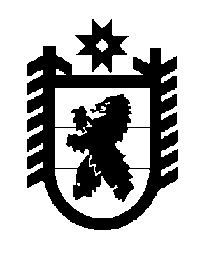 Российская Федерация Республика Карелия    ПРАВИТЕЛЬСТВО РЕСПУБЛИКИ КАРЕЛИЯРАСПОРЯЖЕНИЕот 9 апреля 2015 года № 224р-Пг. Петрозаводск В целях реализации постановления Правительства Российской Федерации от 30 сентября 2014 года № 999 «О формировании, предоставлении и распределении субсидий из федерального бюджета бюджетам субъектов Российской Федерации» и распоряжения Правительства Российской Федерации от 28 марта 2015 года № 536-р:1. Одобрить и подписать Соглашение между Министерством культуры Российской Федерации и Правительством Республики Карелия о предоставлении в 2015 году субсидии из федерального бюджета бюджету Республики Карелия на софинансирование расходных обязательств субъекта Российской Федерации (муниципальных образований) по реализации мероприятий федеральной целевой программы «Укрепление единства российской нации и этнокультурное развитие народов России (2014-2020 годы)» (далее – Соглашение).2. Контроль за реализацией Соглашения и целевым использованием средств федерального бюджета возложить на Министерство Республики Карелия по вопросам национальной политики, связям с общественными, религиозными объединениями и средствами массовой информации.            ГлаваРеспублики  Карелия                                                             А.П. Худилайнен